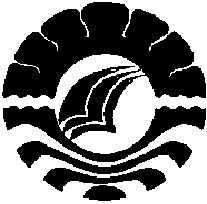 ANALISIS KESULITAN MENULIS PERMULAAN PADA MURID TUNAGRAHITA RINGAN KELAS DASAR II DI SLB PEMBINA TINGKAT PROVINSI SULAWESI SELATAN KOTA MAKASSARSKRIPSIDiajukan untuk Memenuhi Sebagian Persyaratan Guna Memperoleh Gelar Sarjana Pendidikan pada Program Studi Pendidikan Luar Biasa Strata Satu Fakultas Ilmu Pendidikan Universitas Negeri MakassarOleh :Hj. AMINAHNIM. 0845242004JURUSAN PENDIDIKAN LUAR BIASAFAKULTAS ILMU PENDIDIKANUNIVERSITAS NEGERI MAKASSAR2012PERSETUJUAN PEMBIMBINGSkripsi dengan judul	:	Analisis Kesulitan Menulis Permulaan Pada Murid Tunagrahita Ringan Kelas Dasar II Di SLB Pembina Tingkat Provinsi Sulawesi Selatan Kota MakassarAtas nama :Nama	: 	Hj. Aminah N I M	: 	084 524 2004Program Studi	: 	Pendidikan Luar Biasa (PLB) Strata Satu (S1)Fakultas	:  Ilmu PendidikanSetelah diujikan dan dipertahankan di depan panitia ujian pada hari Jumat tanggal 23 Nopember 2012 dan dinyataklan lulus.Makassar,    Desember 2012Disetujui Oleh:Pembimbing I,						Pembimbing II,Dra. Dwiyatmi Sulasminah, M.Pd.			Dra. Hj. St. Kasmawati, M.Si.NIP. 19631230 198903 2 002				NIP. 19631222 198703 2 001	 Disahkan Oleh:Ketua Jurusan PLB FIP UNMDr. Triyanto Pristiwaluyo, M.Pd.NIP. 19590805 198503 1 005PENGESAHAN UJIAN SKRIPSI	Skripsi diterima oleh Panitia Ujian Skripsi Fakultas Ilmu Pendidikan Universitas Negeri Makassar dengan SK Dekan No. 7495/UN36.4/PP/2012 tanggal 12 Nopember 2012 untuk memenuhi sebagian persyaratan memperoleh gelar Sarjana Pendidikan pada Program Studi Pendidikan Luar Biasa (PLB) pada hari Jumat tanggal 23 Nopember  2012.Disahkan OlehDekan Fakultas Ilmu PendidikanProf. Dr. H. Ismail Tolla, M.Pd.NIP. 19531230 198003 1 005Panitia Ujian :Ketua	: Prof. Dr. H. Ismail Tolla, M.Pd. 	(................................)Sekretaris	: Dr. Triyanto Pristiwaluto, M.Pd.	(................................)Pembimbing I	: Dra. Dwiyatmi Sulasminah, M.Pd.	(................................)Pembimbing II	: Dra. Hj. St. Kasmawati, M.Si.	(................................)Penguji I	: Drs. H. Syamsuddin, M.Si.	(................................)Penguji II	: Drs. Muhammad Anas, M.Si.	(................................)PERNYATAAN KEASLIAN SKRIPSISaya yang bertanda tangan di bawah ini:N a m a	: 	Hj. AMINAHNIM	: 	084 524 2004Jurusan/Program Studi	: 	Pendidikan Luar Biasa / Strata SatuJudul Skripsi	: 	Analisis Kesulitan Menulis Permulaan Pada Murid Tunagrahita Ringan Kelas Dasar II Di SLB Pembina Tingkat Provinsi Sulawesi Selatan Kota MakassarMenyatakan dengan sebenarnya bahwa Skripsi yang saya tulis ini benar merupakan hasil karya saya sendiri dan bukan merupakan pengambilalihan tulisan atau pikiran orang lain yang saya akui sebagai hasil tulisan atau pikiran sendiri.Apabila dikemudian hari terbukti atau dapat dibuktikan bahwa Skripsi ini hasil  jiplakan, maka saya bersedia menerima sanksi atas perbuatan tersebut sesuai ketentuan yang berlaku.Makassar,    Desember 2012Yang Membuat Pernyataan,Hj. AMINAHMOTTO DAN PERSEMBAHANBersikaplah kukuh seperti batu karangyang tidak putus-putusnya dihantam ombakIa tetap berdiri kukuh,bahkan ia menentramkan amarah ombakdan gelombang tersebut(Hj. Aminah)Kuperuntukkan karya ini kepada:Suami dan anak-anakku tercinta yang tiada henti-hentinya memberi motivasi dalam menyelesaikan pendidikan, serta semua pihak yang senantiasa memberiku semangat.Semoga Allah SWT melimpahkan kebahagiaan dunia dan akhirat Kepada mereka yang teramat kusayangi.ABSTRAKHj. Aminah. 2012. Analisis Kesulitan Menulis Permulaan Pada Murid Tunagrahita Ringan Kelas Dasar II Di SLB Pembina Tingkat Provinsi Sulawesi Selatan Kota Makassar.  Skripsi. Dibimbing oleh Dra. Dwiyatmi Sulasminah, M.Pd. dan                              Dra. Hj. St. Kasmawati, M.Si., Jurusan Pendidikan Luar Biasa. Fakultas Ilmu Pendidikan Universitas Negeri Makassar. Masalah utama dalam penelitian ini adalah kesulitan menulis permulaan apakah yang dialami murid tunagrahita ringan kelas dasar II dalam pembelajaran bahasa Indonesia di SLB Pembina Tingkat Provinsi Sulawesi Selatan Kota Makassar? Penelitian ini bertujuan untuk menganalisis kesulitan menulis permulaan murid tunagrahita ringan kelas dasar II dalam pembelajaran bahasa Indonesia di SLB Pembina Tingkat Provinsi Sulawesi Selatan Kota Makassar. Pendekatan yang digunakan dalam penelitian adalah pendekatan kualitatif dengan desain penelitian yang digunakan adalah desain penelitian non-interaktif atau disebut juga penelitian analitis, yakni mengadakan pengkajian berdasarkan analisis. Unit analisis dalam penelitian ini adalah murid tunagrahita ringan kelas dasar II SLB Pembina Tingkat Provinsi Sulawesi Selatan yang berjumlah 3 orang. Teknik pengumpulan data yang digunakan adalah teknik observasi dan teknik wawancara. Teknik analisis data yang digunakan adalah analisis kualitatif. Hasil penelitian menunjukkan bahwa kesulitan menulis permulaan murid tunagrahita ringan kelas dasar II adalah kesulitan memegang pensil secara mandiri, kesulitan menulis huruf-huruf tertentu seperti a,d,f,g,h,k,r,o,s,u, dan z kesulitan menulis nama sendiri tanpa bimbingan dari guru, kesulitan menulis pada garis yang tepat, kesulitan mengontrol ukuran huruf dan penggunaan spasi, dan kesulitan dalam mengatur posisi duduk dan posisi kertas dengan tepat. PRAKATA 	Puji dan syukur kehadirat Allah SWT, atas segala rahmat dan hidayah-Nya yang telah diberikan kepada penulis, sehingga skripsi ini dapat diselesaikan dalam rangka memenuhi salah satu persyaratan akademis guna memperoleh gelar Sarjana Pendidikan pada Program Pendidikan Guru Luar Biasa Fakultas Ilmu Pendidikan Universitas Negeri Makassar.	Penulis menyadari bahwa Skripsi ini disusun dengan cukup banyak kesulitan yang dihadapi tetapi, berkat usaha, kerja keras, keteguhan, dan adanya bantuan yang diberikan oleh Ibu Dra. Dwiyatmi Sulasmih, M.Pd., selaku Pembimbing Pertama dan Ibu Dra. Hj. St. Kasmawati, M.Si selaku Pembimbing Kedua. Selanjutnya penulis menyampaikan pula ucapan terima kasih kepada:Prof. Dr. H. Arismunandar, M.Pd., Rektor Universitas Negeri Makassar, yang telah memberi peluang mengikuti proses perkuliahan pada Program Studi Pendidikan Luar Biasa Fakultas Ilmu Pendidikan UNM.Prof. Dr. H. Ismail Tolla, M.Pd. sebagai Dekan, Drs. M. Ali Latif Amri, M.Pd. sebagai Pembantu Dekan I, Drs. Andi Mappincara, M.Pd. sebagai Pembantu Dekan II, dan Drs. Muh. Faisal, M.Pd. sebagai Pembantu Dekan III FIP UNM yang telah memberikan layanan akademik, administrasi dan kemahasiswaan selama proses pendidikan dan penyelesaian studi.Dr. Triyanto Pristiwaluyo, M.Pd. dan Drs. Nahrawi, M.Si., masing-masing selaku Ketua dan Sekretaris Jurusan PLB FIP Universitas Negeri Makassar, yang selalu memberikan bantuan, arahan dan petunjuk kepada penulis dalam penyelesaian studi.Bapak dan Ibu Dosen serta Pegawai/Tata Usaha FIP UNM, atas segala perhatiannya dan layanan akademik, administrasi dan kemahasiswaan sehingga perkuliahan dan penyusunan skripsi berjalan lancar.Muh. Hasyim, S.Pd.,M.Pd., selaku Kepala SLB Negeri Pembina Tingkat Provinsi Sulawesi Selatan yang telah memberikan izin dan bantuan yang tak terhingga hingga selesainya studi penulis. A. Faisal, S.Pd., sebagai Guru Kelas Dasar II, yang telah memberikan kesempatan dan bantuan peneliti selama melakukan penelitian pada murid tunagrahita ringan kelas dasar II.Guru-guru SLB Negeri Pembina Tingkat Provinsi Sulawesi Selatan yang telah memberikan bantuan yang tak terhingga hingga selesainya studi penulisSuami dan anak-anakku tercinta serta seluruh keluarga besar yang telah banyak memberikan dukungan dan pengorbanan yang tulus, kesabaran serta doa restunya yang selalu mengiringi  setiap langkah penulis.Akhirnya hanya kepada Allah SWT penulis memohon semoga berkah dan rahmat serta limpahan pahala yang berlipat ganda selalu tercurahkan kepada kita semua, semoga segala budi baik dan niat yang suci serta usaha yang sungguh-sungguh mendapat ridha dari Allah SWT., Amin.Makassar,    Desember 2012Penulis,DAFTAR ISIHalamanHALAMAN JUDUL ..........................................................................................	iHALAMAN PENGESAHAN ............................................................................	iiPENGESAHAN UJIAN SKRIPSI .....................................................................	iiiPERNYATAAN KEASLIAN SKRIPSI ............................................................	ivMOTTO ..............................................................................................................	vABSTRAK ..........................................................................................................	viPRAKATA ..........................................................................................................	viiDAFTAR ISI .......................................................................................................	ixDAFTAR TABEL ............................................................................................... 	xiDAFTAR GAMBAR ..........................................................................................	xiiDAFTAR LAMPIRAN .......................................................................................	xiiiBAB  I	PENDAHULUAN ................................................................................	1Latar Belakang Masalah ..................................................................	1Rumusan Masalah ...........................................................................	5Tujuan Penelitian .............................................................................	5Manfaat Penelitian ...........................................................................	6BAB  II	KAJIAN PUSTAKA, KERANGKA PIKIR, DAN PERTANYAAN PENELITIAN  .......................................................................................	7Kajian Pustaka ..................................................................................	7Pembelajaran Bahasa Indonesia .................................................	7Pengertian menulis permulaan .............................................	8Tujuan menulis permulaan ...................................................	9Jenis kesulitan menulis ........................................................	10Penyebab kesulitan menulis permulaan ...............................	12Upaya mengatasi kesulitan menulis .....................................	14Pengertian Analisis .....................................................................	19Tunagrahita ................................................................................	20Pengertian anak tunagrahita ….............................................	20Karakteristik anak tunagrahita …………..............................	21Klasifikasi anak tunagrahita .................................................	23Kerangka Pikir ..................................................................................	25Pertanyaan Penelitian ........................................................................	27BAB  III	METODE PENELITIAN ........................................................................	28Pendekatan dan Disain Penelitian .....................................................	28Fokus Penelitian ................................................................................	29Deskripsi Lokasi Penelitian ...............................................................	29Unit Analisis ......................................................................................	30Teknik Pengumpulan Data …............................................................	30Teknik Analisis Data .........................................................................	31BAB  IV	HASIL PENELITIAN DAN PEMBAHASAN ....................................	33Hasil Penelitian ...............................................................................	33Pembahasan .....................................................................................	47BAB  V	KESIMPULAN DAN SARAN .............................................................	52Kesimpulan ......................................................................................	52Saran-saran ......................................................................................	53DAFTAR PUSTAKA ...........................................................................................	54LAMPIRAN-LAMPIRAN ...................................................................................	56RIWAYAT HIDUP ..............................................................................................	69DAFTAR TABELTabel				           Judul Tabel				Halaman 4.1.	Hasil Observasi Kegiatan Menulis Permulaan Murid MC 		       33 4.2.	Hasil Observasi Kegiatan Menulis Permulaan Murid HS		       35 4.3.	Hasil Observasi Kegiatan Menulis Permulaan Murid MR		       37DAFTAR GAMBARGambar		                  Judul Gambar				 Halaman 2.1. 	Skema Kerangka Pikir						        27DAFTAR LAMPIRANLampiran			      Judul Lampiran				   Halaman1.	Instrumen Observasi Kegiatan Menulis Permulaan Murid Tunagrahita Ringan Kelas Dasar II							     	572.	Pedoman Wawancara Upaya Orang Tua Mengatasi Kesulitan Menulis Permulaan Murid Tunagrahita Ringan Kelas Dasar II			603.	Materi Pembelajaran Menulis Permulaan Murid Tunagrahita Ringan Kelas Dasar II Di SLB Pembina Prov. Sulawesi Selatan Kota Makassar      61		 4.	Penunjukan Pembimbing Skripsi						62 5.	Permohonan Izin Melakukan Penelitian dari FIP				63 5.	Izin/Rekomendasi Penelitian dari Balitbangda Sulawesi Selatan		64 6.	Surat Keterangan Telah Melaksanakan Penelitian dari Kepala SLB Negeri Pembina Tingkat Provinsi Sulawesi Selatan			65 7.	Dokumentasi Penelitian							66SKRIPSIANALISIS KESULITAN MENULIS PERMULAAN PADA MURID TUNAGRAHITA RINGAN KELAS DASAR II DI SLB PEMBINA TINGKAT PROVINSI SULAWESI SELATAN KOTA MAKASSARHj. AMINAHJURUSAN PENDIDIKAN LUAR BIASAFAKULTAS ILMU PENDIDIKANUNIVERSITAS NEGERI MAKASSAR2012